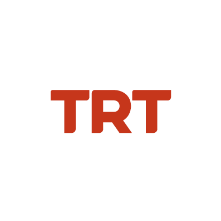 Basın Bülteni		                                                                                             	14.07.2023												Sinemaya Dair Her Şey 12 Punto’daTRT tarafından bu yıl 16-23 Temmuz tarihleri arasında 5’incisi düzenlenecek olan “12 Punto”nun, panel ve masterclass programları belli oldu. Alanında uzman ve değerli isimlerin konuk olacağı programlarda görüntü yönetmenliği, sinema, senaryo yazarlığı, Oscar’a giden yol, ortak yapım marketleri ve festival programcılarıyla buluşma gibi konular geleceğin yönetmen ve yapımcı adaylarıyla birlikte ele alınacak.Türkiye'nin en büyük senaryo geliştirme ve ortak yapım platformu “12 Punto”nun panel, masterclass ve söyleşi programları yine alanında uzman konukları ağırlayacak. Dünyanın önde gelen sinemacılarının katılımıyla gerçekleşecek ücretsiz etkinliklere katılmak için linkte yer alan formun doldurulması yeterli olacak: https://docs.google.com/forms/d/e/1FAIpQLSfiS_K2p3eiE1xnaHKyqOOruf5ri2hhkRRZvymrxhqDp0YmUA/viewform?pli=1 Sektörün önde gelen isimlerinden panel ve masterclasslar 12 Punto kapsamında senaryo danışmanı Razvan Radulescu, Berlin Film Festivali Avrupa Film Marketi Direktörü Dennis Ruh, yönetmen Danis Tanovic, yapımcı Amra Baksic ile görüntü yönetmenleri Kürşat Üresin ve Cevahir Şahin masterclasslar verecek. Dünyanın önde gelen sinemacılarının katılımlarıyla gerçekleştirilecek etkinlik kapsamında, Saraybosna Film Festivali Cinelink Direktörü Amra Baksic Camo, Cannes Film Festivali Marché du Film Programlar ve Eğitimler Direktörü Aleksandra Zakharchenko, Karlovy Vary Film Festivali Endüstri Ofisi Direktörü Hugo Rosak, When East Meets West Direktörü Alessandra Gropplero ve Tallinn Black Nights Film Festivali Endüstri Direktörü Marge Liiske de panelde konuşmacı olarak yer alacak. Ayrıca Sundance Film Festivali Programcısı Ana Souza, Venedik Film Festivali Seçim Komitesi Üyesi Paolo Bertolin, Locarno Film Festivali Seçim Komitesi Üyesi Stefan Ivancic, Rotterdam Film Festivali Seçim Komitesi Üyesi Delly Shirazi ve Cannes Film Festivali Yönetmenlerin On Beş Günü Programcısı Daniella Shreir ise “Film Seçme ve Programlama & Filmimi A-festivallere Nasıl Gönderirim?” başlıklı panelde bir araya gelecek.Açık havada film gösterimleri ve yönetmenlerle söyleşiler12 Punto’da paneller ve masterclasslar haricinde herkese açık film gösterimleri ve yönetmenlerle söyleşiler 16-23 Temmuz tarihleri arasında Feriye Sineması’nda gerçekleştirilecek. Dünya prömiyerini dünyanın en prestijli film festivallerinden Tokyo Film Festivali’nde gerçekleştiren Bekir Bülbül’ün yönettiği TRT ortak yapımı “Bir Tutam Karanfil” filmi ve Oscar ödüllü Bosnalı yönetmen Danis Tanovic'in yönettiği TRT yapımı "Komşuluk Halleri" filmi açık havada gösterilecek. Gösterimlerin ardından filmlerin yönetmenleriyle söyleşiler gerçekleştirilecek. Türkiye’nin en büyük senaryo geliştirme ve ortak yapım platformu 12 Punto bu yıl 16-23 Temmuz tarihleri arasında İstanbul’da gerçekleştirilecek. 12 Punto’nun 23 Temmuz akşamı yapılacak kapanış ve ödül töreni ise TRT 2’den canlı yayınlanacak.“12 Punto” kapsamında dünyanın önde gelen sinemacılarının katılımlarıyla gerçekleştirilecek panel ve masterclass programı ise şu şekilde; 17 Temmuz Pazartesi Masterclass: Sanatçı mı, Zanaatkar mı? Görüntü Yönetmeni Sinemanın Neresinde? Konuşmacılar : Kürşat Üresin (Görüntü Yönetmeni), Cevahir Şahin (Görüntü Yönetmeni)Yer : Sinema Feriye Saat: 13.30 Case Study: Tohum Fikirden Oscar Yoluna: Kısa Film Rutubet’in Yolculuğu Konuşmacılar: Turan Haste (Yönetmen), Furkan Daşbilek (Yapımcı) Yer : Sinema FeriyeSaat: 13.3018 Temmuz Salı Masterclass: Senaryo Yazarlığı: Hiçbir Şey Yazmadan Her Şeyi Yazmak Konuşmacı : Razvan Radulescu (Senaryo Yazarı, Senaryo Danışmanı) Yer : Sinema FeriyeSaat: 13.3019 Temmuz Çarşamba Masterclass: Sinemacıları Güçlendirmek: Doha Film Enstitüsü’nün Film Destekleri Konuşmacı | Speaker: Fatma Alremaihi (Doha Film Enstitüsü CEO’su) Yer : Sinema FeriyeSaat: 13.30Sunum: Karadağ’da Film Yapmak Konuşmacı | Speaker: Marko Erakovic (Karadağ Film Merkezi Uluslararası Tanıtım Danışmanı)Yer : Sinema FeriyeSaat: 16.3020 Temmuz Perşembe Panel: Ortak Yapım Marketleriyle Buluşma Konuşmacılar: Amra Baksic Camo (Saraybosna Film Festivali Cinelink Direktörü), Aleksandra Zakharchenko (Cannes Film Festivali Marché du Film Programlar ve Eğitimler Direktörü), Hugo Rosak (Karlovy Vary Film Festivali Endüstri Ofisi Direktörü), Alessandra Gropplero (When East Meets West Direktörü), Marge Liiske (Tallinn Black Nights Film Festivali Endüstri Direktörü) Yer : Sinema FeriyeSaat: 13.30Gösterim ve Söyleşi: Bir Tutam Karanfil Katılımıyla : Bekir Bülbül (Yönetmen), Halil Kardaş (Yapımcı)Yer : Feriye BahçesiSaat: 20.3021 Temmuz CumaPanel: Bölgede Ortak Yapım Olanakları Konuşmacılar : Aleksandra Bozovic (Karadağ Film Merkezi Direktörü), Una Domazetoksi (Sırbistan Film Merkezi Uluslararası İlişkiler Koordinatörü), Natasa Bucar (Slovenya Film Merkezi Direktörü), Maja Vukic (Hırvatistan Görsel İşitsel Merkezi Başkan Yardımcısı) Yer : Sinema FeriyeSaat: 13.30Panel: Festival Programcılarıyla Buluşma: Film Seçme ve Programlama & Filmimi A-festivallere Nasıl Gönderirim? Konuşmacılar : Ana Souza (Sundance Film Festivali Programcısı), Paolo Bertolin (Venedik Film Festivali Seçim Komitesi Üyesi), Stefan Ivancic (Locarno Film Festivali Seçim Komitesi Üyesi), Delly Shirazi (Rotterdam Film Festivali Seçim Komitesi Üyesi), Daniella Shreir (Cannes Film Festivali Yönetmenlerin On Beş Günü Programcısı)Yer : Sinema FeriyeSaat: 15.30Masterclass: Uluslararası Film Marketlerinde Nasıl Yol Alınır? Konuşmacı: Dennis Ruh (Berlin Film Festivali Avrupa Film Marketi Direktörü)Yer : Sinema FeriyeSaat: 17.30Masterclass: Sinematik Tango: Yönetmen-Yapımcı İlişkisinde Uyum ve İhtilaf Konuşmacılar : Danis Tanovic (Yönetmen), Amra Baksic Camo (Yapımcı)Yer : Sinema FeriyeSaat: 20.00Gösterim ve Söyleşi: Komşuluk Halleri Katılımıyla: Danis Tanovic (Yönetmen)Yer : Feriye BahçesiSaat: 20.30